Муниципальное бюджетное дошкольное образовательное учреждение детский сад № 35 Принято на педагогическом                                                         Утверждено: приказом №Совете протокол №                                                                         от                                                                                                              заведующий  Сморкалова Е.С.   Программа дополнительного образованияХудожественно – эстетического направления«Радуга красок»для детей 3 – 4 лет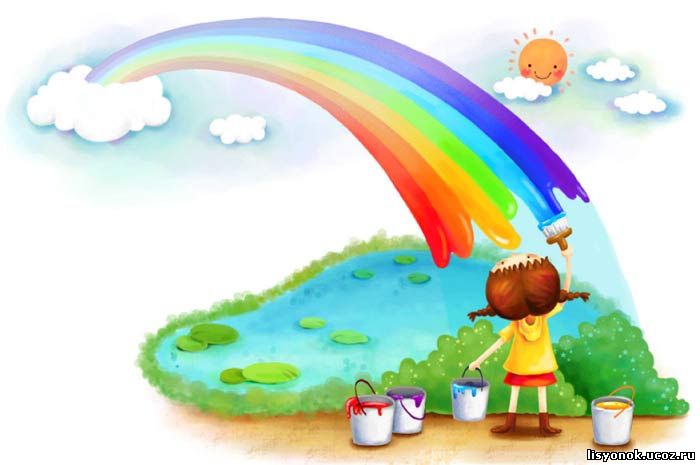                                                                     Автор:  Голубева                                                                                         Наталья Владимировна  г. Шахунья2014Пояснительная запискаЭто правда! Ну чего же тут скрывать?Дети любят, очень любят рисовать,На бумаге, на асфальте, на стенеИ в трамвае на окне.Э. Успенский.В.А.Сухомлинский утверждал: «Истоки способностей и дарования детей — на кончиках их пальцев. От пальцев, образно говоря, идут тончайшие нити — ручейки, которые питают источник творческой мысли. Другими словами, «чем больше мастерства в детской руке, тем умнее ребенок».Изобразительное творчество является одним из древнейших направлений искусства. Каждый ребенок рождается художником. Нужно только помочь ему разбудить в себе творческие способности.Художественное творчество с использованием нетрадиционных способов рисования является наиболее благоприятной для творческого развития способностей детей.Существует множество приемов и техник рисования, с помощью которых можно создавать оригинальные работы, даже не имея никаких художественных навыков.Обучение детей рисованию с использованием нетрадиционных техник – это интересно и увлекательно! Рисование  нетрадиционными  техниками    раскрепощает  детей, позволяет им не бояться сделать что-то не так. Рисование с использованием нетрадиционных техник изображения не утомляет дошкольников, у них сохраняется высокая активность, работоспособность на протяжении всего времени, отведенного на выполнение задания. Нетрадиционные техники позволяют  осуществлять индивидуальный подход к детям, учитывать их желание, интерес.Нестандартные подходы к организации изобразительной деятельности удивляют и восхищают детей.Во второй младшей группе для детей 3 – 4 лет я организовала  кружковую  работу по художественному творчеству с использованием нетрадиционных способов рисованияЯ выбрала нетрадиционное направление в работе с детьми, так как считаю его актуальным, важным и необходимым. Нетрадиционная техника рисования открывает возможности развития у детей творческих способностей, фантазии и воображения.
Организация кружка выстраивалась поэтапно:Первый этап – подготовительный. На этом этапе ставились  цели и задачи, решаемые в процессе работы кружка. Систематизировались и расширялись знания о нетрадиционных техниках рисования.Второй этап – моделирование кружка. На этом этапе достигался контакт с детьми для вовлечения их в процесс изобразительной деятельности. Выявлялись способности и возможности детей, которые необходимо развивать дополнительно от системы НОД. Третий этап  -  основной (практический). Чтобы выстроить работу кружка на основном этапе разрабатывался перспективный план работы.Цель кружка : развить у детей художественно-творческие способности  посредством нетрадиционных техник рисования. Развить фантазию, внимание, память, воображение.   Задачи:  -познакомить с различными способами и приемами нетрадиционных техник рисования с использованием различных изобразительных материалов;    -прививать интерес и любовь к изобразительному искусству как средству выражения чувств, отношений, приобщения к миру прекрасного; - развивать мелкую моторику,  координацию движений пальцев рук;- развивать восприятие, пространственную ориентацию, умение планировать работу и доводить ее до конца;- развивать  желание  экспериментировать,  проявляя  яркие  познавательные  чувства:    удивление, сомнение,  радость от узнавания  нового.В процессе работы обеспечивается интеграция всех образовательных областей:Познание: игры по художественному творчеству.Чтение художественной литературы: стихи и рассказы о природе.Социализация: решение проблемных ситуаций, воспитание дружеских взаимоотношений.Коммуникация: развитие умения поддерживать беседу, обобщать, делать выводы, высказывать свою точку зрения.Здоровье: физкультминутки, пальчиковые игры,Музыка: прослушивание музыкальных произведений.Труд: воспитывать желание участвовать в совместной трудовой деятельности, бережное отношение к материалам и инструментам;Для заинтересованности детей на кружковых занятиях используются разнообразные методы:- Словесные (беседа, художественное слово, загадки, напоминание о последовательности работы, совет);Мы вместе с подружкой рисуем загадку,Ладошку, другую прижмем по порядку.Добавим кружков, украсим их снова –И вот уже бабочка наша готова.- Наглядные (наблюдение, экскурсии, рассматривание, образец и показ педагога). Наблюдая, малыш видит удивительные превращения на листе бумаги, например, как из ладошки получается сказочная птица. Большой палец – голова на шее, ладонь – туловище, пальцы – хвост.-практические-игровыеИспользуемые методы позволяют развивать специальные умения и навыки, подготавливающие руку ребенка к письму;– дают возможность почувствовать многоцветное изображение предметов, что влияет на полноту восприятия окружающего мира;– формируют эмоционально – положительное отношение к самому процессу рисования;– способствуют более эффективному развитию воображения, восприятия и, как следствие, познавательных способностей.Форма работы    Программа предполагает проведение одного занятия в неделю, во вторую половину дня. Продолжительность занятия в младшей группе- 15 минут.Дети с удовольствием занимаются в кружке «Радуга красок», самые интересные работы выставляются на выставках.Ожидаемые результаты: На уровне ребенка: желание и умение детей самостоятельно творить, переживая радость творчества;умения детей использовать в изобразительной продуктивной деятельности разнообразные нетрадиционные способы рисования;развитие у детей мелкой моторики рук, творческого воображения, композиционных умений цветовосприятия и зрительно-двигательной координации, умений анализировать натуру;умение сочетать нетрадиционные изобразительные технологии для создания законченного образа; умение  давать мотивированную оценку результатам своей деятельности; проявление желания участвовать в выставках детских работ;развитие чувства прекрасного. На уровне педагогасоздание системы работы с детьми по изобразительной деятельности с использованием разнообразного художественного материала;повышение профессионального мастерства педагогов, самообразование, саморазвитие;поиск, развитие педагогического сотрудничества с семьями воспитанников в вопросах художественно-эстетического воспитания детей.На уровне родителейповышение компетентности в вопросах  развития творческого воображения дошкольников средствами рисования в нетрадиционных техниках.развитие интереса к художественной деятельности, к совместному с детьми творчеству.ПЛАН РАБОТЫ КРУЖКА.СЕНТЯБРЬ.1.«Мой любимый дождик». (Коллективная работа. Рисование пальчиками).Цель: Формировать умение создавать коллективное произведение в рисовании. Развивать умение с помощью рук формировать образное представление. Воспитывать усидчивость, настойчивость, самостоятельность, умение доводить начатое дело до конца.2.«Веселые мухоморы». (Рисование пальчиками).Цель: Продолжать знакомить детей с нетрадиционной техникой рисования пальцами. Учить наносить ритмично и равномерно точки на всю поверхность бумаги. 3. «Необычный компот». (оттиск отпечатками из яблок, пробкой)Цель: Показать прием получения отпечатка яблоком, пробкой. Развивать чувство композиции. Воспитывать аккуратность.4. «Рябиновая кисть». (Рисование пальчиками).Цель: Учить детей рисовать ягоды с помощью пальчиков, расширять знания детей о ягодах, о цвете. Развивать у детей интерес к рисованию.ОКТЯБРЬ.1.«Ягоды на тарелочке». ( оттиск отпечатками пробкой, рисование пальчиками). Цель: упражнять в комбинировании различных техник при изображении     простейшего натюрморта, в расположении рисунка по всей плоскости листа.2. «Картошка». (оттиск отпечатками из картофеля).Цель: учить рисовать картошку с помощью печаток из картошки. Закреплять умение рисовать ватными палочками. Внутри изображения, в ограниченном пространстве ( «глазки»).3. «Божьи коровки на лужайке».(рисование пальчиками).Цель: продолжать знакомить с нетрадиционной техникой рисования пальчиками. Закрепить умение равномерно наносить точку на всю поверхность предмета; вызывать эмоциональный отклик от рисования; воспитывать аккуратность.4. «Осенний бал деревьев» (оттиск листа, коллективная работа)Цель: учить делать оттиск осеннего листа. Развивать аккуратность, умение покрывать краской весь осенний лист соответствующими цветами, составлять композицию на альбомном листе.НОЯБРЬ.«Солнышко лучистое, почему ты стало чаще прятаться?» (оттиск поролоном с использованием трафарета  , печатками)Цель: вызывать эстетические чувства к природе и её изображениям нетрадиционными художественными техниками; развивать цветовосприятие 2.«Светофор».(оттиск печаткой из картофеля)Цель: продолжать знакомить с приемом печатания кругов одинаковой величины. Закреплять знания о светофоре, о последовательности цвета в изображении. Поддерживать интерес к рисованию. Учить пользоваться салфетками после рисования.3.«Свитер для моих друзей». (рисование ватной палочкой, оттиск пробкой).Цель: знакомить с техникой рисования ватной палочкой; развивать инициативу, закрепить знание цветов; учить составлять элементарный узор.4. «Краски осени». (оттиск смятой бумагой)Цель: учить рисовать листву с помощью смятой бумаги, гуаши. Развивать речь, аккуратность в работе, образное мышление, умение подбирать необходимую краску. ДЕКАБРЬ.1.«Снежок порхает, кружится». ( техника печатания поролоном, рисование пальчиками)Цель: закрепление приемов печатания и рисования пальчиками, создание образного снегопада. Развивать чувства цвета и ритма.«Елочка пушистая, нарядная». ( тычок жесткой полусухой кистью)Цель: учить заполнять контур елки способом тычка. Держать кисть вертикально. Расширять знания о растениях.  Учить имитировать пушистую елку, используя создаваемую тычком фактуру как средство выразительности. Учить наносить рисунок по всей поверхности бумаги.«Веселый снеговичок». (тычок с помощью жесткой полусухой кистью)Цель: упражнять в технике тычка с помощью жесткой полусухой кисти. Продолжать учить использовать такое средство выразительности, как фактура.«Снегирь». (использование трафарета, пальчиковая живопись)Цель: Учить изображать птицу – снегиря, используя трафарет; рябинку, используя пальчиковую живопись. Закреплять умение работать поролоновым тампоном.ЯНВАРЬ.«Мои рукавички». (оттиск печатками пробкой, рисование пальчиками)Цель: Упражнять в технике печатания. Закрепить умение украшать предмет, нанося рисунок по возможности равномерно на всю поверхность.«Звездное небо». (кристаллики соли)Цель: учить изображать звезды, используя кристаллики соли.3.«Дерево в инее».  (техника рисования манкой)     Цель: учить изображать иней кончиком кисти на ветвях дерева, используя «манную краску».4. «Морозко». (рисование ватной палочкой)            Цель: совершенствовать умение в художественных техниках рисования палочкой. Развивать воображение.ФЕВРАЛЬ.«Пушистый зайка». (тычок жесткой полусухой кистью)Цель: совершенствовать умение детей в различных изобразительных техниках. Учить наиболее выразительно отображать в рисунке облик животных. Развивать чувство композиции.«Высоко летит ракета» (рисование свечой, кристаллики соли )Цель: познакомить детей с техникой рисования свечой, кристалликами соли. «Воробушек» (рисование крупами)Цель: познакомить детей с техникой рисования крупами)«Цыпленок» (рисование поролоном с использованием трафарета)Цель: упражнять в рисовании поролоновым тампоном,  Развивать умение дорисовывать детали с помощью фломастеров.МАРТ.«Плывет, плывет кораблик». (рисование парафином, аппликация)Цель: учить изображать море с помощью парафина. Учить тонировать половину листа, изображать кораблик используя технику аппликации.«Мимоза для бабушки». (рисование поролоном )Цель: Упражнять в рисовании поролоном. Учить наносить отпечатки у основания стебля. Воспитывать аккуратность в работе, развивать чувство композиции.«Ранняя весна». (рисование пальчиками, ватной палочкой)Цель: закрепить умение рисовать деревья краской. Упражнять в рисовании прямых линий. Закреплять умение дорисовывать листья (примакиванием) пальчиком. Развивать чувство композиции.«Ромашка для мамочки». (использование техники аппликации, рисование манкой, пшеном)Цель: упражнять в технике аппликации, закреплять умение рисовать крупами. АПРЕЛЬ.«Одуванчики». (рисование жесткой полусухой кистью)Цель: Упражнять в технике рисования тычком полусухой, жестко кистью. Продолжать учить использовать такое средство выразительности, как фактура. Воспитывать аккуратность.2.«Золотая рыбка». (использование трафарета, поролона, ватной палочки) Цель: учить изображать рыбку по трафарету, с помощью поролонового тампона, ватной палочки. Развивать умение дорисовывать детали с помощью печаток.3.«Подсолнухи». (рисование ватными палочками) Цель: учить рисовать подсолнух, используя ватные палочки) 4.«Яйцо для курочки Рябы»  (рисование крупами: манкой, рисом, гречей, пшеном)                                                                                                               Цель: учить украшать  яйцо с помощью круп. МАЙ.«Гусеницы в траве». (рисование пальчиками)Цель: Совершенствовать технику пальчикового рисования (туловище гусеницы), не оставляя просветов между мазками. Дорисовывание недостающих деталей фломастерами (лапки, травка, солнышко). Развивать цветовосприятие. Воспитывать бережное отношение к природе; расширять знания о насекомых.« Цветочек радуется солнышку». (рисование в технике печатания пробками (лепестки и серединка цветка)Цель: Учить рисовать цветок в центре листа. Закреплять умение пользоваться фломастерами, дорисовывать простые детали (стебелёк, листочки, травка). Закрепить прием примакивания. Развивать чувство композиции.« Кот - Матроскин». (аппликация; рисование ватными палочками)Цель: закрепить знание детей о геометрических фигурах; упражнять в составлении изображения из фигур; продолжать учить рисовать ватными палочками.« Букет сирени». (рисование пальчиками)Цель: совершенствовать технику пальчикового рисования. Развивать чувство композиции. 